Merchant Taylors’ Oxfordshire Academy Trust – (Teaching)Guidance Notes — Job Application Form in Microsoft Word FormatYou are advised to save this form to your hard drive so it can be completed in your own time and at your own pace. To save it, click on “File”, then “Save As…” and finally click the Save button (you can change the filename and location if you wish).How to submit your job application formPlease fill in the pages that follow. The  symbol indicates fields that must be completed before submitting this form.

The form is designed for completion using Microsoft Word or a compatible word processing program.

Use the grey text areas and selection boxes to complete the form. The grey text areas (fields) will expand to accommodate information such as an address. Within the fields you can use the Enter key to start a new line. You can use the Tab key to move to the next field on the form. Each form field displays additional information in Word’s status bar at the bottom of the screen. Press the F1 key for further help with each field.

If you wish to include more information than can be contained in the form fields (for example, more than four previous jobs), please put any additional information in the "Relevant Skills and Experience" section.

Please help us to meet our statutory requirements by completing the Equal Opportunities section of the application form.
Save the document.
When you have finished, attach the document to an email, and return it to the email address given in the job information pack.
Alternatively you can print the completed document and send it by post to the address given in the information pack.Please note: we DO NOT accept unaccompanied CVs. We will only consider a CV as supplementary to a fully completed application form.If you need to change your application after it has been submitted (for example, to change a referee's contact information) please contact us before sending a second copy of your application form.Note our email is not encrypted. However, we ensure that only staff who have a business reason to look at your information or data can do so. Staff cannot look at your information or data for personal reasons or out of curiosity. You should be aware that owing to the nature of email your data may pass through countries that do not have comparative data protection laws.Please read the Guidance Notes above before completing this form(form continues below)(form continues below)Please use this text field to describe your relevant skills and experience...  (form continues below)(form continues below)(form continues below)(form continues below)(form continues below)FOR OFFICE USE ONLYWallingford Schools Academy Trust welcomes applications from all sectors of the community, including candidates with a disability. The Disability Discrimination Act 1995 defines disability as “a physical or mental impairment which has a substantial and long-term adverse effect on the ability to carry out normal day-to-day activities.”You can obtain further advice from the Disability Rights Commission. www.drc-gb.orgArrangements if selected for interviewIf you have a disability, please indicate whether you would need any of the following arrangements to be made if you were invited to interview:Arrangements if appointedEnd of form.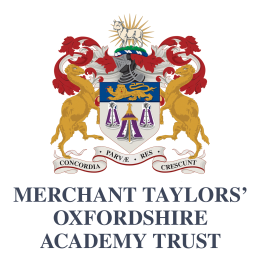 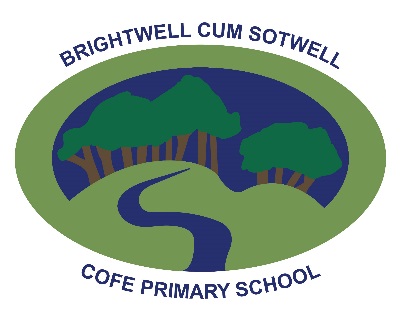 Application for EmploymentTeaching PostCONFIDENTIALPost detailsPost detailsPost detailsPost detailsPost applied forReferenceSchool namePost locationPersonal detailsPersonal detailsTitle (Mr, Mrs, etc.)First nameMiddle nameSurname (family name)All previous surnames National Insurance numberAddress detailsAddress detailsHouse name/ number & streetDistrictTownCountyPostcodeHome phone Area code         number      Work phoneArea code         number      Mobile phoneEmail addressPreferred contact methodCurrent employment or occupationCurrent employment or occupationJob Title (or course details if currently a student)Name and type of school (or University/ College or employer's name)Local authority Number of pupils on rollAge group taught Scale and salary (if part-time include percentage of full-time)Date started (month/ year)Previous employment or occupationPlease give a full history, in chronological order, starting with your most recent occupation and ending with your first occupation since leaving secondary education. Include periods of post-secondary education/training, part time or voluntary work.  If you have had periods of time not in employment or education/training please record these providing an explanation (e.g. looking for employment, travelling, or time taken out of paid employment due to child care responsibilities etc). Provide start and end dates for all occupations.  If you need more space please place on a numbered continuation sheet.Job titleName, local authority and type of school, or employer's nameNumber of pupils on rollAge group taughtSalaryDate started (month/ year)Date left (month/ year)Reason for leavingQualificationsQualificationsQualificationsQualificationsQualificationsPlease list any qualifications you have gained or are undertaking (e.g. GCSEs, A-levels, degree, NVQs, professional qualifications) and any additional training you have undertaken which is relevant to the post which you are applying. If you are shortlisted for interview you will be required to produce original certificates (or other documentary proof of qualifications) where these are specified as an essential requirement of the post.If you need to add further qualifications, please put these in the Relevant Skills and Experience section.Please list any qualifications you have gained or are undertaking (e.g. GCSEs, A-levels, degree, NVQs, professional qualifications) and any additional training you have undertaken which is relevant to the post which you are applying. If you are shortlisted for interview you will be required to produce original certificates (or other documentary proof of qualifications) where these are specified as an essential requirement of the post.If you need to add further qualifications, please put these in the Relevant Skills and Experience section.Please list any qualifications you have gained or are undertaking (e.g. GCSEs, A-levels, degree, NVQs, professional qualifications) and any additional training you have undertaken which is relevant to the post which you are applying. If you are shortlisted for interview you will be required to produce original certificates (or other documentary proof of qualifications) where these are specified as an essential requirement of the post.If you need to add further qualifications, please put these in the Relevant Skills and Experience section.Please list any qualifications you have gained or are undertaking (e.g. GCSEs, A-levels, degree, NVQs, professional qualifications) and any additional training you have undertaken which is relevant to the post which you are applying. If you are shortlisted for interview you will be required to produce original certificates (or other documentary proof of qualifications) where these are specified as an essential requirement of the post.If you need to add further qualifications, please put these in the Relevant Skills and Experience section.Please list any qualifications you have gained or are undertaking (e.g. GCSEs, A-levels, degree, NVQs, professional qualifications) and any additional training you have undertaken which is relevant to the post which you are applying. If you are shortlisted for interview you will be required to produce original certificates (or other documentary proof of qualifications) where these are specified as an essential requirement of the post.If you need to add further qualifications, please put these in the Relevant Skills and Experience section.Do you have Qualified Teacher Status (QTS)?Do you have Qualified Teacher Status (QTS)?Do you have Qualified Teacher Status (QTS)?Teacher reference numberTeacher reference numberTeacher reference numberAre you registered with the General Teaching Council for England (GTC)?Are you registered with the General Teaching Council for England (GTC)?Are you registered with the General Teaching Council for England (GTC)?Name at time of degree, qualification or PGCE (if different)Name at time of degree, qualification or PGCE (if different)Name at time of degree, qualification or PGCE (if different)Name of qualificationSubjects and grades or results expectedSchool/ College/ University attendedSchool/ College/ University attendedDate awarded (month/ year)TrainingTrainingPlease list any additional training you have undertaken which is relevant to the post for which you are applying. If you need to add further items, please put these in the Relevant Skills and Experience section.Please list any additional training you have undertaken which is relevant to the post for which you are applying. If you need to add further items, please put these in the Relevant Skills and Experience section.Name of courseDate completed
(month/ year)Relevant skills and experiencePlease give details of any experience and skills that you feel are relevant to the post and particularly to the selection criteria listed for the post. Describe your duties in your present job if appropriate, and details of experience and skills gained in previous jobs and any other areas such as temporary work, voluntary work, studies or spare-time activities. Please be specific and give examples wherever possible – these can be drawn from any aspect of your life.This field will expand as necessary to contain your details. You can cut and paste information into this field, but formatting (bullet points, bold font, etc.) may be lost. It is advisable to save your work regularly. RefereesRefereesRefereesRefereesPlease give details of at least two referees who can confirm that you meet the selection criteria for the post. Your referees should not be related to you in any way nor writing solely as a colleague or friend.If you are (or have recently been) employed, one must be your current or last employer.If you are (or have recently been) a student, one should be a senior staff member from your place of study. If you are not currently working with children or young people but have done so in the past, one referee should be from a senior manager in that organisation.Please note that for school roles we normally take up references for all shortlisted candidates and may approach previous employers for information to verify particular experience or qualifications before interview.Please give details of at least two referees who can confirm that you meet the selection criteria for the post. Your referees should not be related to you in any way nor writing solely as a colleague or friend.If you are (or have recently been) employed, one must be your current or last employer.If you are (or have recently been) a student, one should be a senior staff member from your place of study. If you are not currently working with children or young people but have done so in the past, one referee should be from a senior manager in that organisation.Please note that for school roles we normally take up references for all shortlisted candidates and may approach previous employers for information to verify particular experience or qualifications before interview.Please give details of at least two referees who can confirm that you meet the selection criteria for the post. Your referees should not be related to you in any way nor writing solely as a colleague or friend.If you are (or have recently been) employed, one must be your current or last employer.If you are (or have recently been) a student, one should be a senior staff member from your place of study. If you are not currently working with children or young people but have done so in the past, one referee should be from a senior manager in that organisation.Please note that for school roles we normally take up references for all shortlisted candidates and may approach previous employers for information to verify particular experience or qualifications before interview.Please give details of at least two referees who can confirm that you meet the selection criteria for the post. Your referees should not be related to you in any way nor writing solely as a colleague or friend.If you are (or have recently been) employed, one must be your current or last employer.If you are (or have recently been) a student, one should be a senior staff member from your place of study. If you are not currently working with children or young people but have done so in the past, one referee should be from a senior manager in that organisation.Please note that for school roles we normally take up references for all shortlisted candidates and may approach previous employers for information to verify particular experience or qualifications before interview.Referees:Referee 1Referee 2Referee 3TitleFirst nameSurname (family name)Position or relationship to youAddressPostcodeTelephone (inc. area code)Fax number (inc. area code)Email addressMay we contact this referee without further authority from you?Additional detailsAdditional detailsIs anyone in your household or family an employee or school governor with Wallingford Schools Academy?If you have answered "Yes" to the question above, please provide details:Is anyone in your household or family an employee or school governor with Wallingford Schools Academy?If you have answered "Yes" to the question above, please provide details:Do you require sponsorship under the UK points based registration system?If you answered "Yes" to the question above, please provide detailsWhen would you be available to start work?Where did you see this post advertised? (please tick). Website	Publication	Other		Please provide details of where you saw this post      Where did you see this post advertised? (please tick). Website	Publication	Other		Please provide details of where you saw this post      Convictions policyWallingford School  applies the Safer Recruitment in Education standard to all appointments.        It is Wallingford Schools Academy Trust policy that you declare any un-spent convictions when you are applying for a job with us. We are asking you for this information because, as an Academy providing public services, we have a duty to balance our commitment to help ex-offenders find work with our need to protect the public and those in the school’s care who are receiving its services. The Academy’s policy states clearly that only relevant convictions are taken into account.Because of the nature of the work for which you are applying we also need you to declare any spent convictions if they appear on the list of offences relevant to safeguarding children and vlnerable adults.  The list is available at www.gov.uk/government/news/dbs .  Please check this list carefully.  If your application is successful and you did not disclose any convictions or other sanctions it could result in dismissal or disciplinary action being taken against you. Any information you give us will be completely confidential and will be considered only in relation to the job for which you are applying.Please note that any offer of employment will be subject to a disclosure certificate from the Criminal Records Bureau (previously known as CRB).Convictions Convictions Convictions Have you ever been convicted of any offence or received a caution, warning, bind-over or reprimand?If "Yes", please give details including the offence and the date:If "Yes", please give details including the offence and the date:If "Yes", please give details including the offence and the date:DetailsDetailsDateProsecutions pending Prosecutions pending Prosecutions pending Do you have any prosecutions pending?If "Yes", please give details and proposed date of hearing:If "Yes", please give details and proposed date of hearing:If "Yes", please give details and proposed date of hearing:DetailsDetailsDate of hearingData Protection StatementWallingford Schools Academy will use the information you have provided on this application form, together with other information we may obtain about you, e.g. from your referees and from carrying out security or CRB checks (when such checks are relevant to the post), to assess your suitability for employment with us, for administration and management purposes and for statistical analysis. We may disclose your information to our service providers and agents for these purposes and by submitting this application form you are consenting to our processing this for the purposes above.

If your application is unsuccessful, we will keep your information for 12 months in accordance with legal requirements and for administration purposes. 

Under the Data Protection Act 1998 you have a right of access to the information we hold about you for which we may charge a small fee, and you have a right to correct any inaccuracies in your information. Please contact the Freedom of Information and Data Protection, Oxfordshire County Council County Hall, .   Tel: 01865 815139DeclarationDeclarationDeclarationDeclarationYou cannot sign this form on screen. By submitting this form as an email attachment you undertake that the information you have provided is true and accurate to the best of your knowledge. You may be required to sign your application at a later stage of the selection process.The information I have given on this form is true and accurate to the best of my knowledge. I confirm that I have read the data protection statement contained in this document.You cannot sign this form on screen. By submitting this form as an email attachment you undertake that the information you have provided is true and accurate to the best of your knowledge. You may be required to sign your application at a later stage of the selection process.The information I have given on this form is true and accurate to the best of my knowledge. I confirm that I have read the data protection statement contained in this document.You cannot sign this form on screen. By submitting this form as an email attachment you undertake that the information you have provided is true and accurate to the best of your knowledge. You may be required to sign your application at a later stage of the selection process.The information I have given on this form is true and accurate to the best of my knowledge. I confirm that I have read the data protection statement contained in this document.You cannot sign this form on screen. By submitting this form as an email attachment you undertake that the information you have provided is true and accurate to the best of your knowledge. You may be required to sign your application at a later stage of the selection process.The information I have given on this form is true and accurate to the best of my knowledge. I confirm that I have read the data protection statement contained in this document.SignedDateEqual opportunitiesEqual opportunitiesWallingford Schools Academy Trust is an equal opportunity employer and is committed to promoting equality and social inclusion. The Academy operates a policy whose aim is to ensure that unlawful or otherwise unjustifiable discrimination does not take place in recruitment. To help the Academy monitor the effectiveness of this policy (and for no other reason) you are asked to provide the information requested below.The recruitment monitoring section of the application form will either be detached before the form reaches the selection panel or if on the onlione recruitment system this information will not be available to them.Wallingford Schools Academy Trust is an equal opportunity employer and is committed to promoting equality and social inclusion. The Academy operates a policy whose aim is to ensure that unlawful or otherwise unjustifiable discrimination does not take place in recruitment. To help the Academy monitor the effectiveness of this policy (and for no other reason) you are asked to provide the information requested below.The recruitment monitoring section of the application form will either be detached before the form reaches the selection panel or if on the onlione recruitment system this information will not be available to them.Personal detailsPersonal detailsPersonal detailsSurname (family name)First nameDate of birth (dd/mm/yyyy)Gender Do you consider that you have a disability?Are you employed by Oxfordshire County Council?To which of the following groups do you consider you belong?Post numberClosing date (month/ year)Closing date (month/ year)Closing date (month/ year)Tick if shortlistedTick if shortlistedTick if shortlistedTick if full-timeTick if full-timeTick if full-timeTick if full-timeTick if full-timeTick if full-timeGrade of postGrade of postTick if appointedTick if appointedTick if appointedTick if part-timeTick if part-timeTick if part-timeTick if part-timeTick if part-timeTick if part-timeInformation for candidates with a disabilityInterview information on audio tapeInterview information in large print formatSign language or other assistance withcommunication at interviewOther assistance details: Other assistance details: Other assistance details: Induction loop in interview roomWheelchair-accessible location for interviewCar parking space for interviewFacility for personal carer, assistant or otherperson to accompany you at interviewOther requirements — please give details:Please give details below of any adjustments which would need to be made in order for you to be able to carry out the duties of the job if appointed.